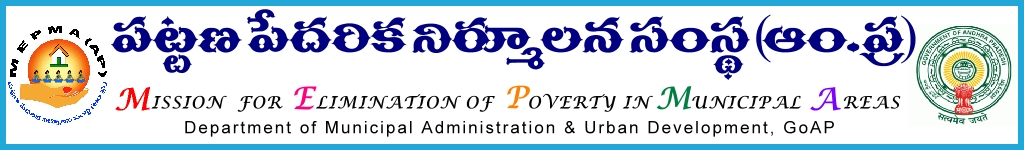 From		                                                    	ToSmt.Anita Ramachandran,I.A.S			The Commissioners of Mission Cities,Mission Director, 					All the Project Directors of MEPMA.MEPMA	  					The Commissioners of all ULBs,                                                       					Lr. Roc. No. 2915/D2/2010-11, Date.   22  -01- 13.Sub:	MEPMA – Social Security Unit - Dr. YSR Abhaya Hastham Scheme- Enrollment of members for the year 2012-13 – printing of application forms & providing additional DEO for data updation for one month- permission accorded-Reg.Ref:	 1. G.O Ms.No. 06 PR&RD (RDII) Dept. dt.7/1/2013. 2. Circular no.2915/SSU/D2/ABH/2012-13 dated 21.01.2013.*****Govt. vide reference 1 cited, have issued orders sanctioning 9 lakh additional membership under Dr.YSR Abhayahastham scheme for SHG women and directed to take up fresh enrolment giving priority to the SC/ST, Weavers, fishermen and any other vulnerable groups of women  in the society.    Vide ref.2 cited, Guidelines in Telugu for new member’s enrollment under Abhayahastam for the year 2012-13 is prepared and communicated to all the project directors.	The Collection of data in prescribed format which was already sent to districts for willing and eligible SHG members and Online updation of collected data at ULB level should be completed on or before 15th feb.2013.After collection of data from districts, demand notices will be sent to districts for 2 lakh members (Target is 1.7 lakh) by following the priority criteria as per the GO.Accordingly permission is here by accorded for printing of application forms not exceeding Rs.1/- per application and the expenditure may be met from A&OE funds Permission is also accorded for  providing additional DEO for data updation for one month and the remuneration may be met from available funds of UCDN component of SJSRY.The Project Directors are here by instructed to follow due procedure for printing of application forms and taking services of additional DEO @one per ULB for data updation for one month. If any deviation is noticed, action will be initiated as per the rules in vogue.						 S/dSmt.Anita Ramachandran,I.A.S.,MISSION DIRECTOR